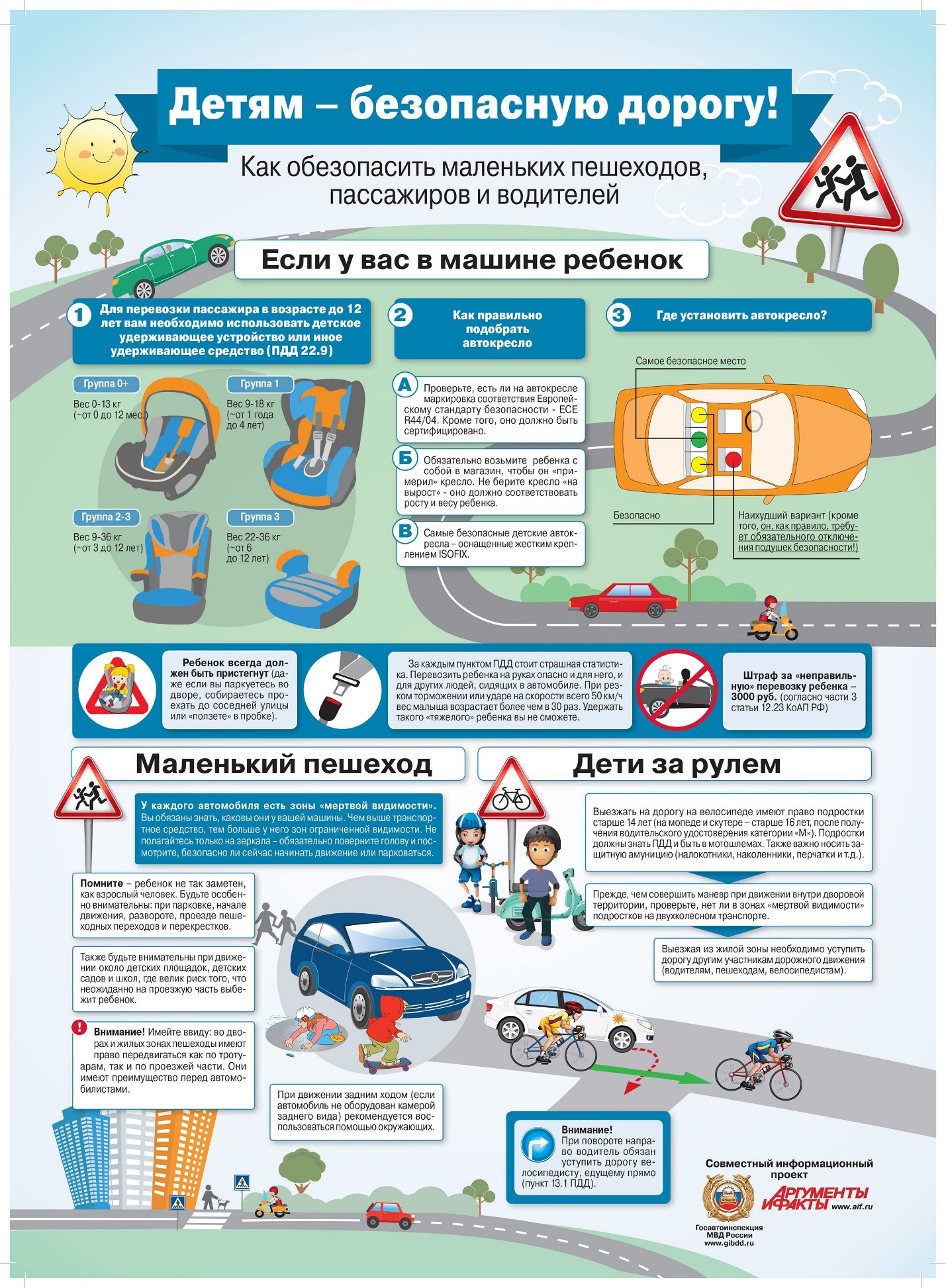 «Дорожная безопасность»УЧЕНИК ПЕРЕХОДИТ УЛИЦУПРАВИЛО ПЕРВОЕВыберите безопасное место для перехода            Если вблизи нет подземного перехода или перехода со светофором, выберите место, откуда вам хорошо видно дорогу во всех направлениях. Не пытайтесь пробраться на дорогу между стоящими машинами. Важно, чтобы не только вы хорошо видели дорогу, но и чтобы вас хорошо было видно любому водителю.    Выбрав подходяще для перехода место, постойте, осмотритесь. Помехи обзору (стоящие машины, кусты, поворот дороги, стоящие люди и др.) - причина более 60 % несчастных случаев с детьми и более 40% - со взрослыми пешеходами.ПРАВИЛО ВТОРОЕПеред переходом обязательно остановитесь             Необходимо помнить, что прежде чем перебежать через дорогу - остановитесь и внимательно осмотритесь. Стоять нужно у края тротуара, немного отступив от бордюра - так, чтобы видеть приближение машин.ПРАВИЛО ТРЕТЬЕПереходя улицу, продолжайте наблюдение за дорогой, чтобы вовремя заметить изменение обстановки               Обстановка на дороге быстро меняется: стоявшие машины могут поехать, ехавшие прямо - повернуть; из переулка, из двора или из-за поворота могут вынырнуть новые машины.ПРАВИЛО ЧЕТВЕРТОЕЕсли  приближается машина, пропустите ее, затем снова осмотритесь и убедитесь, нет ли поблизости других автомобилей               Опасность подстерегает пешехода, решившего, что он успеет перейти дорогу, видя только самую близкую к себе машину и не замечая другую, скрытую за ней, которая может ехать быстрее. Эта ситуация - "ловушка", причина 8 % дорожно-транспортных происшествий с детьми.                Когда машина проедет, необходимо снова осмотреться. В первые секунды она может заслонить собой автомобиль, который едет  ей навстречу. Не заметив его, можно попасть еще в одну "ловушку".ПРАВИЛО ПЯТОЕОсмотритесь и прислушайтесь                Из каждых десяти пострадавших на дороге детей девять вовремя не заметили опасность. На дорогу смотри  "не краешком глаза", а внимательно, поворачивая голову вправо и влево.  Надо учитывать, что машины темного цвета, велосипеды и мопеды иногда плохо различимы на темном асфальте, особенно в пасмурную погоду или в сумерки. К тому же недисциплинированные водители часто пренебрегают правилом, предписывающим включать ближний свет фар в сумерки и во время дождя.                Машина может выехать неожиданно. Но если вы внимательны, "держите ушки на макушке" - то обязательно услышите приближение машины еще до того, как она станет видна.                Тот, кто прислушивается к дороге, более сосредоточен на наблюдении за ней.ПРАВИЛО ШЕСТОЕНе выходите на проезжую часть, пока не убедитесь, что у вас достаточно времени для перехода. Только удостоверившись в полной безопасности,не спеша переходите улицу. Пересекайте ее только под прямым углом               Очень важно  переходить через дорогу размеренным шагом, а не перебегать ее. Только в этом  случае у вас будет возможность наблюдать за дорогой во время перехода.ПРАВИЛО СЕДЬМОЕЕсли во время перехода вдруг возникло препятствие для обзора (например, остановилась из-за неисправности машина), осторожно выглянув из-за нее, осмотрите остаток пути. При необходимости отступите назад. Вести себя нужно так, чтобы вас хорошо видели проезжающие водители                Попробуйте составить план маршрута, по которому идете в школу. Отметьте на нем опасные места. Несколько раз пройдите эти места с родителями или старшими учениками, чтобы быть осмотрительнее и осторожнее.УСВОЙ    ЭТИ    ПРАВИЛА    И    ДОРОГАДЛЯ        ТЕБЯ      БУДЕТ        ДОБРОЙ!ПРАВИЛА ПЕШЕХОДНОГО ДВИЖЕНИЯДУМАЕТЕ, ТАКИХ ПРАВИЛ НЕТ?  И ОШИБАЕТЕСЬ! ЕСТЬ!ТОЛЬКО ИХ НУЖНО УМЕТЬ РАЗГЛЯДЕТЬ В СВОДЕ ПРАВИЛ ДОРОЖНОГО ДВИЖЕНИЯ,  КРЕПКО - НАКРЕПКО   И  ГЛАВНОЕ               - ОБЯЗАТЕЛЬНО   ВЫПОЛНЯТЬ!Вы вышли из подъезда своего дома - и сразу стали пешеходом.Вдоль дома вас ведет тротуар. И вы идете по правой стороне тротуара.В городе всегда идите по тротуару. Если тротуара нет - идите навстречу  движению.Будьте особенно внимательны при переходе через дорогу.Никогда не стойте за машиной, которая припарковывается или отъезжает с места стоянки.Всегда переходите улицу по пешеходному переходу. Сначала остановитесь на краю тротуара и понаблюдайте за движением. Если дорога регулируется светофором, дождитесь зеленого света для пешеходов.Посмотрите налево, затем направо, снова налево.          Прежде чем переходить дорогу, дождитесь, когда машины остановятся полностью.Переходя дорогу, продолжайте внимательно следить за движением. Дойдя до       середины дороги, посмотрите еще раз направо. Никогда не бегите через  дорогу, даже по пешеходному переходу.Если вам надо перейти дорогу после того, как вы вышли из автобуса, не переходите улицу ни перед ним ни  за ним. Если в это время мимо  стоящего автобуса проедет машина, водитель скорее всего вас не заметит. Дождитесь,  пока автобус не отойдет, и найдите близлежащийпешеходный переход.ДЛЯ ВЕЛОСИПЕДИСТОВ ПРАВИЛА СВОИ                          ДУМАЕТЕ, ТАКИХ ПРАВИЛ НЕТ?  И ОШИБАЕТЕСЬ! ЕСТЬ!               ТОЛЬКО ИХ НУЖНО УМЕТЬ РАЗГЛЯДЕТЬ В СВОДЕ ПРАВИЛ ДОРОЖНОГО ДВИЖЕНИЯ,  КРЕПКО - НАКРЕПКО   И  ГЛАВНОЕ - ОБЯЗАТЕЛЬНО   ВЫПОЛНЯТЬ!НА ВЕЛОСИПЕДЕДети до 14 лет не могут ездить по дороге и   тротуару на велосипеде.Кататься на велосипеде можно только в безопасных местах вдали от дорожного  движения - в парках, на дорожках, во дворах.Катаясь на велосипеде, надевайте шлем, чтобы  защитить голову в случае падения.      НА РОЛИКОВЫХ КОНЬКАХНикогда не выезжайте на проезжую часть на роликовых коньках и не катайтесь по тротуару! Правилами дорожного движения разрешается кататься только в специально отведенных для этого местах - в парках, на дорожках, площадках.При катании на роликовых коньках всегда надевайте средства защиты: шлем, налокотники, наколенники, защиту для запястий рук.Смотрите внимательно под ноги! Встреченные  препятствия безопаснееобъехать.Не цепляйтесь к велосипеду, (а тем более -к автомашине) и не просите друзей подтолкнуть вас посильней - это ОПАСНО!Как вести себя на улице пешеходуПомни правила дорожного движения!Не перебегайте дорогуперед  приближающимся транспортом!	При движении по тротуару придерживайтесь правой стороны. На некоторых дорогах и внутри дворов тротуаров нет. Как же надо ходить по таким дорогам? ПО КРАЮ ПРОЕЗЖЕЙ ЧАСТИ.	На загородных дорогах пешеходы ходят по обочине или велосипедной дорожке (не мешая велосипедистам). Если же обочины нет – идите по краю проезжей части В ОДИН РЯД НАВСТРЕЧУ ДВИЖЕНИЮ ТРАНСПОРТА. Неправильно ведут себя дети, которые, идя вдоль дороги, выставляют руки в сторону машин. Такие шалости опасны!Как переходить дорогу	Самый безопасный переход – подземный! Помните, что и при движении по лестнице подземного перехода надо так же, как и на тротуаре, придерживаться правой стороны.	Переходите дорогу в местах, обозначенных знаком «Пешеходный переход» или разметкой «Зебра».Переходите проезжую часть по линиям тротуаров или обочин, уступая дорогу транспорту. Если машина близко – не переходи! Помни, что автомобиль или мотоцикл сразу остановить невозможно. 	Загородную дорогу, если нет обозначенных переходов, переходите под прямым углом и только в местах, откуда дорога хорошо просматривается в обе стороны.	Помни о трех чудесных огнях светофора.КРАСНЫЙ ЦВЕТ – путь для движения закрыт!ЖЕЛТЫЙ ЦВЕТ – внимание!ЗЕЛЕНЫЙ ЦВЕТ – нужно осмотреться и только потом можно переходить дорогу!	Бывают специальные светофоры для пешеходов. В них зажигаются человечки: красный – стоит, а зеленый движется. Внимательно следите за этими сигналами. Если загорелся зеленый человечек –  можно переходить дорогу, если красный – стойте на месте. Для велосипедиста правила свои!	Почти все ребята умеют ездить на велосипедах. Но многие думают так: сел в седло, держи руль и крути педали – вот и все правила! Нет, это не так. Во-первых, не каждому можно ездить по дорогам. Запомните правило: не выезжай на велосипеде на дорогу, если тебе нет 14 лет!	Второе правило: нельзя ездить на велосипеде по тротуарам! Детям до 14 лет можно ездить на велосипедах во дворах, на школьных площадках и стадионах, по дорожкам детских автогородков в школах и парках.	С помощью взрослых приведите свой велосипед в порядок: отремонтируйте его ходовую часть, надежно закрепите седло и руль, проверьте, исправлен ли тормоз. Установите звонок. 	Нельзя ездить вдвоем на одноместном велосипеде! Запрещено также перевозить на велосипеде громоздкие предметы. И еще: нельзя поворачивать налево или разворачиваться на улицах, по которым движение возможно в несколько рядов, или на улицах с трамвайным движением. 	На двух колесах я качу,	Двумя педалями верчу,	За руль держусь, гляжу вперед,	Я знаю – скоро поворот.	Мне подсказал дорожный знак:	Шоссе спускается в овраг.	Качусь на холостом ходу,	У пешеходов на виду.Соблюдайте основные законы дороги! Желаем счастливого пути!Перед тем как выйти на улицуособенности безопасного поведения в зимний период	Главное правило поведения на дороге зимой - удвоенное внимание и повышенная осторожность!	Зимой день короче. В сумерках и темноте значительно ухудшается видимость, поэтому будьте особенно внимательны. Переходите только по подземным, наземным или регулируемым переходам. А в случае их отсутствия – при переходе увеличьте безопасное расстояние до автомобиля. 	В снегопады заметно ухудшается видимость, появляются заносы, ограничивается и затрудняется движение пешеходов и транспорта. Снег залепляет глаза пешеходам и мешает обзору дороги. Для водителя видимость на дороге тоже ухудшается. В такой ситуации водителю очень сложно заметить пешехода!	Яркое солнце тоже помеха. Вместе со снегом оно создает эффект бликов. Человек как бы «ослепляется». Поэтому нужно быть крайне внимательным.	В снежный накат или гололед повышается вероятность «юза», заноса автомобиля, и, самое главное – удлиняется тормозной путь. Поэтому обычное безопасное для перехода расстояние до машины нужно увеличить в несколько раз.	В оттепель на улице появляются коварные лужи, под которыми скрывается лед. Дорога становится очень скользкой. Поэтому ни в коем случае не бегите через проезжую часть, даже на переходе. Переходите только шагом и будьте внимательными!	Количество мест закрытого обзора становится меньше. Мешают увидеть приближающийся транспорт: сугробы на обочине, сужение дороги из-за неубранного снега, стоящая заснеженная машина. Поэтому вначале обязательно остановитесь и, только убедившись в том, что поблизости нет транспорта, переходите проезжую часть. 	Не стой рядом с буксующей машиной! Не пытайтесь ее толкать! Из-под колес могут вылететь куски льда и камни. А главное – машина может вырваться из снежного плена и рвануть в любую сторону. 	Будьте предельно внимательны и осторожны!Бег через дорогу – враг.Особенно зимой!Информация для родителей	Уважаемые родители, задайте вашему ребенку вопросы: «Чем опасен бег через проезжую часть?», «Как наблюдает тот, кто бежит через дорогу?», «Может ли он смотреть по сторонам?» Не может, в этом все дело! Поэтому-то так важно выработать у детей устойчивый навык при переходе продолжать наблюдать за дорогой в обе стороны, вначале больше налево, потом больше направо. 	Не «Вначале посмотри налево. Дойдя до середины – посмотри направо», а именно «Наблюдать в обе стороны»! Ведь улица непрерывно меняется. Наблюдение надо дублировать! Как это делать при беге? Никак! 	Вот вам и главный ответ: тот, кто бежит, взглядом устремлен вперед и практически не может смотреть по сторонам. Он почти как слепой…	Что такое, собственно, бег? Чем он отличается от ходьбы?	Когда человек идет, то при каждом шаге есть момент. Когда обе ноги находятся на земле одновременно. Польза от перехода шагом – устойчивость при движении, можно спокойно поворачивать голову и влево, и вправо столько раз, сколько нужно по обстановке и ширине улицы. На улице самое главное и самое сложное – наблюдать и замечать. 	Зимой бег через дорогу опасен вдвойне! 	Значит, только спокойный переход, только шагом, только предельное внимание дороге и движению на ней! Натренированная до автоматизма привычка поможет вашему ребенку безопасно перейти дорогу одному, с приятелем, с коньками или лыжами в руках. Она просто станет его охранной грамотой на дороге.ЭТО ВАЖНО!1.  Не переходи дорогу около стоящего    автомобиля – не увидишь обгоняющей  его машины.2.Умей осмотреться перед дорогой – не спеши! Кто спешит, тот наблюдать не может.3.Выходя из общественного транспорта, подожди, когда транспорт уйдет с остановки, иначе не заметишь идущий автомобиль.4.На зеленый сигнал светофора переходи дорогу только тогда, когда убедишься в том, что транспорт остановился и пропускает тебя.5.В темное время суток надень что-нибудь яркое, чтобы водители смогли тебя заметить.САМОЕ ГЛАВНОЕ – НЕ РИСКУЙТЕ ЖИЗНЬЮ, ПЕРЕБЕГАЯ ДОРОГУ ПЕРЕД БЛИЗКО ИДУЩИМ АВТОМОБИЛЕМ – ОН ВСЕ РАВНО ДВИЖЕТСЯ БЫСТРЕЕ, ЧЕМ ЛЮБОЙ ПЕШЕХОД!ПАМЯТКА  РОДИТЕЛЯМНИКТО НЕ МОЖЕТ ЗАМЕНИТЬ РОДИТЕЛЕЙ ПРИ ОБУЧЕНИИ РЕБЕНКАДИСЦИПЛИНИРОВАННОМУ ПОВЕДЕНИЮ НА УЛИЦЕ,  СОБЛЮДЕНИЮ ИМ ПРАВИЛ БЕЗОПАСНОСТИ!В младшем школьном возрасте ребенок должен усвоить:Без взрослых выходить на дорогу нельзя!Дорога предназначена только для машин, для пешеходов есть тротуар!Переходить дорогу можно только по пешеходному переходу, при зеленом сигнале светофора!Нельзя перебегать дорогу не на переходе и перед близко идущим транспортом!На остановках общественного транспорта нужно подождать, когда  автобус, трамвай, троллейбус отъедет, только тогда можно переходить дорогу!Все эти понятия  ребенок  усвоит более прочно, если знакомить его с Правилами дорожного движения систематически, ненавязчиво, используя ситуации на улице, во дворе, на дороге.НИКОГДА САМИ НЕ НАРУШАЙТЕ ПРАВИЛАДОРОЖНОГО ДВИЖЕНИЯ!П О М Н И Т Е!РЕБЕНОК УЧИТСЯ ЗАКОНАМ   УЛИЦЫ,БЕРЯ   ПРИМЕР   С   ВАС  – РОДИТЕЛЕЙ!УБЕРЕЧЬ РЕБЕНКА ОТ БЕДЫ НА ДОРОГАХ – ДОЛГ ВЗРОСЛЫХ.***ПОДУМАЙТЕ САМИ:11 секунд, в среднем, "экономят" те, кто суетливо бежит на красный свет.11 секунд - толкают их с тротуара, под тяжелую зависимость от сотен случайностей;из-за 11 секунд - они ставят под удар несколько жизней - тех с кем неожиданность может в любую секунду столкнуть их на дороге, на огромной скорости;столь важные 11 секунд - и дети рядом "впитавшие" пример, завтра или через год, окажутся на дороге, перед успевающим водителем с побелевшим лицом.11 глупых секунд, 8,5 тысяч погибших в России при переходе улиц в прошлом году.Принцип сохранения энергии:На красный - отдохнуть.На зеленый - в спокойствии перейти.Подумай и ответь!ЗагадкиЗапылал у чудища изумрудный глаз – Значит, можно улицу перейти сейчас.Я глазищами моргаю неустанно день и ночь.Я машинам помогаю и тебе хочу помочь.Для этого коня еда – бензин, и масло, и вода.На лугу он не пасется – по дороге он несется.Их видно повсюду, их видно из окон,По улице движутся быстрым потокам,Они перевозят различные грузы –Кирпич и железо, зерно и арбузы.За эту работу мы их полюбили,Они называются …ВикторинаНе живая, а идет, неподвижна, а ведет.Как называется пешеходный переход?А) лошадьБ) зебраВ) корова2. С какой стороны можно обгонять автомобиль?А) слеваБ) справаВ) с любой3. Как называют водителя, управляющего такси?А) таксоманБ) таксофонВ) таксист4. Каких колес не бывает?А) лысыхБ) шипованныхВ) волосатыхПамятка школьникуБЕЗОПАСНОСТЬ НА ДОРОГЕЕжегодно в городе Красноярске жертвами дорожно-транспортных происшествий становятся дети. Каждый день вы выходите на улицу и становитесь участниками дорожного движения.  Очень часто ребята нарушают правила дорожного движения  или вовсе их не знают. Давайте сейчас, прочитав эту памятку, запомним основные правила и не будем  их нарушать.ОСНОВНЫЕ ПРАВИЛА  БЕЗОПАСНОГО ПОВЕДЕНИЯ НА ДОРОГЕНикогда не выбегайте на дорогу перед приближающимся автомобилем. Это опасно, потому что водитель не может остановить машину сразу.Дорогу необходимо переходить в специально установленных местах по пешеходному  переходу.На проезжую часть выходите только после того, как убедитесь в отсутствии приближающегося транспорта и слева и справа.Выйдя из автобуса не выбегайте  на дорогу. Подождите, пока автобус отъедет, и только потом, убедившись в отсутствии машин, переходите дорогу.Опасно выезжать на проезжую часть на скейтах и роликовых коньках.Не выбегайте на дорогу вне зоны пешеходного перехода, в этом месте  водитель  не ожидает пешеходов и не сможет мгновенно остановить автомобиль.Опасно играть в мяч и другие игры рядом с проезжей  частью, лучше это делать во дворе или на детской площадке.Умейте  пользоваться светофором.Помните! Только строгое соблюдениеПравил дорожного движения защищает всех вас от опасностей на дороге.Памяткадля родителей по обучению детей правилам дорожного движенияНе спешите, переходите дорогу размеренным шагом. Выходя на проезжую часть дороги, прекратите разговаривать - ребенок должен привыкнуть, что при переходе дороги нужно сосредоточиться.Не переходите дорогу на красный или желтый сигнал светофора, как бы вы при этом не торопились. Переходите дорогу только в местах, обозначенных дорожным знаком “Пешеходный переход”. Из автобуса, троллейбуса, трамвая, такси выходите первыми. В противном случае ребенок может упасть или побежать на проезжую часть.Привлекайте ребенка к участию в ваших наблюдениях за обстановкой на дороге, показывайте ему те машины, которые готовятся поворачивать, едут с большой скоростью и т.д.Не выходите с ребенком из-за кустов или машины, не осмотрев предварительно дорогу, – это типичная ошибка и нельзя допускать, чтобы дети ее повторяли.Не разрешайте детям играть вблизи дороги и на проезжей части.Памятка для родителей по правилам дорожного движенияНеобходимо учить детей не только соблюдать Правила движения, но и с самого раннего возраста учить их наблюдать и ориентироваться. Нужно учитывать, что основной способ формирования навыков поведения – наблюдение, подражание взрослым, прежде всего родителям. Многие родители, не понимая этого, личным примером обучают детей неправильному поведению. Находясь с ребенком на проезжей части, не спешите, переходите дорогу размеренным шагом. Иначе вы научите спешить там, где надо наблюдать и обеспечить безопасность. Не посылайте ребенка переходить или перебегать дорогу впереди вас – этим вы обучаете его идти через дорогу, не глядя по сторонам. Маленького ребенка надо крепко держать за руку, быть готовым удержать при попытке вырваться – это типичная причина несчастных случаев. Учите ребенка смотреть. У ребенка должен быть выработан твердый навык: прежде чем сделать первый шаг с тротуара, он поворачивает голову и осматривает дорогу во всех направлениях. Это должно быть доведено до автоматизма. Учите ребенка замечать машину. Иногда ребенок не замечает машину или мотоцикл издалека. Научите его всматриваться вдаль. Учите ребенка оценивать скорость и направление будущего движения машины. Научите ребенка определять, какая едет прямо, а какая готовится к повороту. Твердо усвойте сами и научите ребенка, что входить в любой вид транспорта и выходить из него можно только тогда, когда он стоит. Объясните ребенку, почему нельзя прыгать на